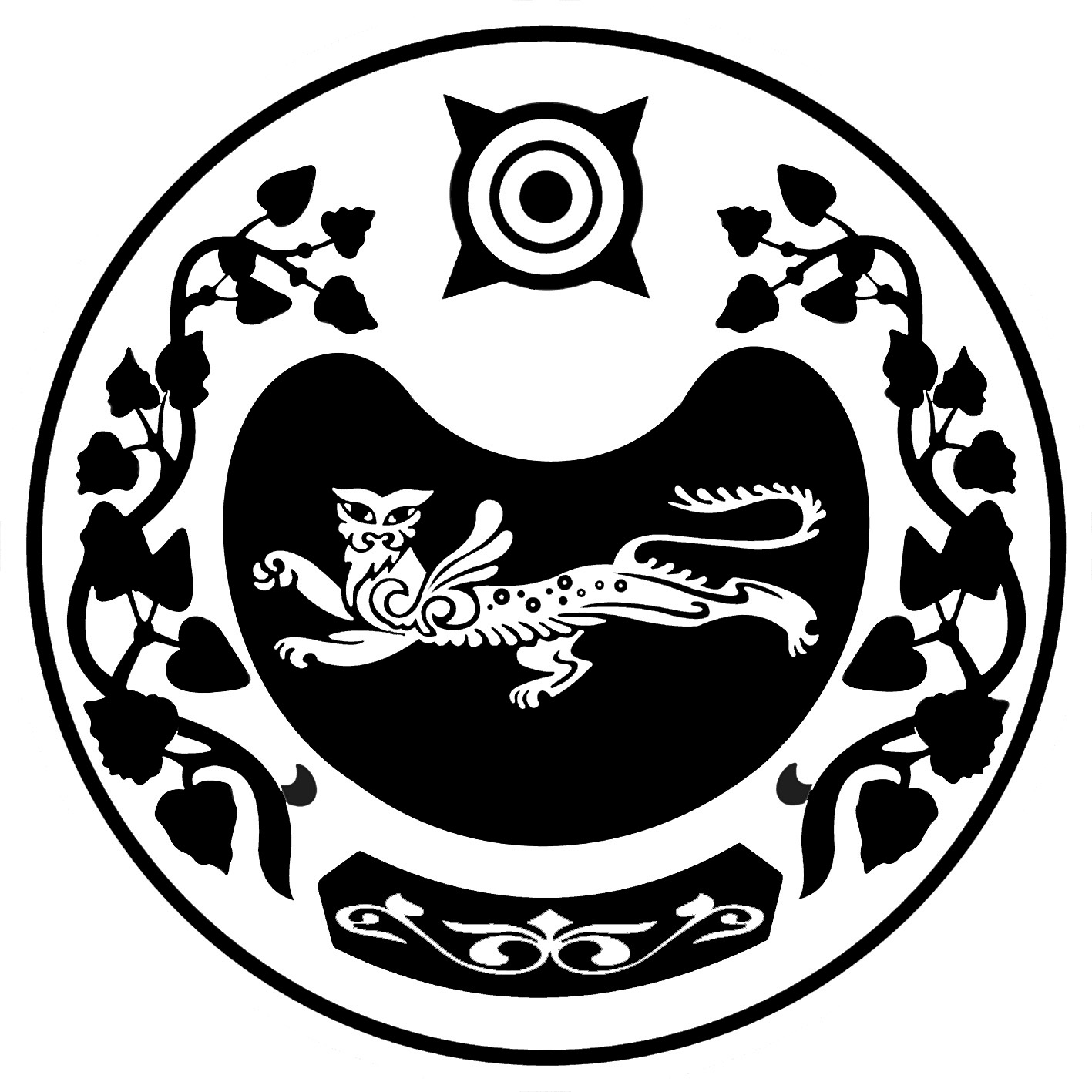 П О С Т А Н О В Л Е Н И Е  от  29.04.2013г.	     № 110 -пс.КалининоОб утверждении отчета об исполнении бюджета муниципального образования Калининский сельсовет Усть-Абаканского района Республики Хакасия за 1 квартал 2013 года	Руководствуясь ст.241, п.5 ст.264 Бюджетного кодекса Российской Федерации (в редакции Федерального закона от 24.07.2008г. № 161-ФЗ), п.5       статья 59 Устава муниципального образования Калининского сельсовета Усть-Абаканского района Республики Хакасия,ПОСТАНОВЛЯЮ:1.Утвердить отчет об исполнении бюджета муниципального образования Калининский сельсовет Усть-Абаканского района Республики Хакасия за 1 квартал 2013 года по доходам в сумме  2 679 142 руб.87 коп. и расходам в сумме   2 678 097 руб.72 коп. с превышением доходов над расходами в сумме 1045 руб. 15 коп. по следующим показателям:-по доходам бюджета муниципального образования Калининский сельсовет Усть-Абаканского района Республики Хакасия за 1 квартал 2013 года (приложение № 1);-по расходам бюджета муниципального образования Калининский сельсовет Усть-Абаканского района Республики Хакасия за 1 квартал 2013 года (приложение № 2);-по источникам дефицита бюджета муниципального образования Калининский сельсовет Усть-Абаканского района Республики Хакасия за 1 квартал 2013 года (приложение № 3);2.Направить настоящее постановление для ознакомления и принятия к сведению на очередную сессию Совета депутатов Калининского сельсовета.3.Настоящее постановление подлежит опубликованию в газете «Усть-Абаканские известия» и на сайте поселения.Глава Калининского сельсовета                                                  А.И.Демин     Приложение № 2                                   к постановлению главы   Калининского сельсовета                                                   «Об утверждении отчета об исполнении бюджета          муниципального образования  Калининский сельсовет Усть-Абаканского  района Республики Хакасия                                                                              за 1 квартал 2013г.»                                                                                                        от 29.04.2013г. № 110-п                                                                                                                                                                    Ведомственная  структура расходов бюджетамуниципального образования Калининский сельсоветУсть-Абаканского района Республики Хакасия за 1 квартал 2013 года                                                                                                                                                                                                                                                                                   (тыс.руб.)                                                                                                                                                           Приложение № 3                                   К постановлению главы   Калининского сельсовета                                                   «Об утверждении отчета об исполнении бюджета                                                       муниципального образования  Калининский сельсовет                                                                            Усть-Абаканского  района Республики Хакасия                                                                              за 1 квартал 2013г.»от 29.04.2013г. № 110-пИсполнение бюджета муниципального образования Калининский сельсовет Усть-Абаканского района Республики Хакасия по источникам финансирования дефицита бюджета за 1 квартал 2013 годаруб.Пояснительная записка к исполнению бюджета муниципального образования Калининский сельсовет Усть-Абаканского района Республики Хакасия за 1 квартал 2013 года  Бюджет муниципального образования Калининского сельсовета Усть-Абаканского района Республики Хакасия за  1 квартал 2013 г. исполнен по доходам  в сумме 2 679 142,87 руб. при плане 13 826 900,0 руб. или 19,4% от общего плана. Собственных доходов запланировано в сумме  3 430 500,0 рублей на год. Исполнение за 1 квартал  2013 года составило 619 342,87 руб.  или 18,1 % к годовым назначениям. Налог на доходы физических лиц  исполнен 162 697,15 руб. при плане 760 000,0 руб. или 21,4% от общего назначения.Налог на имущество,  всего исполнен на 319 115,0 руб. при плане 1 100 000,0 руб. или 29% от общего плана, в том числе:Налог на имущество физ.лиц при плане 350 000,0 руб. исполнен на 42 524,64 руб. или 12,1%.Земельный налог  при плане 750 000,0 руб. исполнение составило  276 590,45 руб. или 36,9%  % к годовым назначениям.	Государственная пошлина при плане 14 500,0 руб. исполнение составило 3 160,0 руб. или 21,8% к годовым назначениям.          Доходы, получаемые от аренды за земельные участки при плане на год 1 320 000,0 руб. исполнение составило 59 663,58 руб. или 4,5 % к годовым назначениям.	Прочие доходы от оказания платных услуг (работ при плане  40 000,0 руб. исполнение составило 9 000,0 руб. или 22,5% к годовым назначениям.              Доходы от продажи земельных участков при плане на год 186 000,0 руб.  исполнение составило 28 432,80 руб. или 15,2 % к плану.    Финансовой помощи  в виде субвенций и дотаций получено 2 059 800,0 руб. при плане  10 396 400,0 руб. или 19,8% к  годовым назначениям в т.ч.: -дотация бюджетам поселений на выравнивание уровня бюджетной обеспеченности при плане 10 162 000,0 руб. исполнение составило 2 014 500,0 руб. или  19,8 % к годовому объему.- субвенции бюджетам поселений на осуществление первичного воинского учета на территориях, где отсутствуют военные комиссариаты при плане - 181 200,0 руб. исполнение за 1 квартал 2013 года 45 300,0 руб. или 25%.   Исполнение за 1 квартал  2013 года по расходам: Расходы на содержание управления  и главы поселения, другие общегосударственные вопросы Раздел 01 02, 01 04, 01 13, при плане 2 333 977,0 руб. составили 941 424,49 руб. или 40,3%  к годовым назначениям.В том числе: на заработную плату с начислениями -336 305,29 руб. (в том числе: глава поселения – 158 985,43 руб., управление – 177 319,86 руб.);ст.221-на услуги связи – 22 716,62 руб. при плане 65000,0 руб. или 35%.ст.223-на коммунальные услуги – 5 788,14 руб. или 3,6% при плане 160 000,0 руб.ст.225-оплата работ, услуг по содержанию имущества – 14 765,0 руб. или 19,6% от плана. (тех.обслуживание пожарной сигнализации – 2454,0 руб., ежемесячное обслуживание компьютерной техники – 3400,0 руб., за ремонт системного блока – 3170,0 руб., заправка картриджей – 1900,0 руб.)ст.226-оплата прочих услуг–44 038,0руб. или 33,8% (консультационные услуги «ООО Легитим» - 5 000,0 руб., страхование гражданской ответственности – 3078,0 руб.,  консультационные услуги – 500,0 руб. ООО РН-Карт-Хакасия», размещение спец.выпуска в газету «Усть-Абаканские известия» – 15800,0 руб., за сайт – 3000,0 руб., приобретение лицензионных прав на программное обеспечение – 19060,0 руб.)ст.290-прочие расходы – 13 568,23 руб. (госпошлина за постановку на учет автомобиля 2 000,0 руб., Ассоциация глав членский взнос – 11564,0 руб.)ст.310-на увеличение стоимости основных средств (приобретение автомобиля для администрации) -453 000,0 руб., жесткий диск, блок питания – 3910,0 руб.ст.340-на увеличение стоимости материальных запасов – 51 243,21 руб. (ГСМ – 33 390,5 руб., канцелярские товары – 11922,76 руб.,  коврики для автомобиля – 3190, руб.)Раздел 02 03- Расходы на содержание специалиста военно-учетного стола на территориях где отсутствуют военные комиссариаты при плане 181 200,0 руб. исполнение  30 533,38 руб. или 16,9%  к  годовым назначениям.Раздел 04 12 - Расходы на содержание хоз.группы при плане 1 023 639,0 руб. составили 200 978,07 руб. (на заработную плату тех.персонала и хоз.группы) или 19,6% к годовым назначениям.Раздел 05 03 - Расходы на благоустройство и коммунальное хозяйство при плане 2 434 000,0 руб. исполнение составило  194 631,92 руб. или 7,9% от общего назначения.Раздел 05 03 - Расходы по благоустройству на коммунальные услуги ст.223 – 94 572,54 руб.Ремонт уличного освещения ст.225 – исполнение на 16 375,0 руб.            Раздел 08 01 - Расходы на МКУК КДЦ «Центр» при плане                 4 708 691,0 руб. составили 988 901,83 руб. или 21 % к годовым назначениям, в том числе:	ст.211 и 213-заработная плата работникам культуры – 764 655,52 руб. или 19,4%;	ст.221- услуги связи – 13 615,0 руб. или 27,2% от общего плана;	ст.222-транспортные услуги – 1 874,50 руб. или 18,7% от общего плана (доставка угля для клуба с.Калинино-2);	ст.223- коммунальные услуги – 79 879,34 руб.или 32% от общего плана (тепло и электроэнергия);	ст.225-оплата работ, услуг по содержанию имущества – 18 051,45 руб.или на 9% от общего плана (ежемесячное техническое обслуживание пожарной сигнализации – 5862,00 руб., расчет категории пожароопасных объектов – 3378,0 руб., вывоз мусора – 753,45 руб., сервисное обслуживание узла учета тепловой энергии – 7974,0 руб.)	ст.226- оплата прочих услуг – 31 170,0 руб.или 38,9% ( монтаж учета потребления эл.энергии – 31 170,0);	ст.290- прочие услуги – 6 002,82 руб.или 7,5%;ст.310-на увеличение стоимости основных средств (приобретение котла для СДК с.Калинино-2) -53 000,0 руб.или на 100%.ст.340-на увеличение стоимости материальных запасов – 20 653,20 руб. или 43,9% от плана (сантехнические изделия – 5621,0 руб., канцелярские расходы),Раздел 08 04 - Расходы ц/бухгалтерии при плане-1 084 124,0 руб. исполнение составило 205 210,93 руб. или 18,9%. (в том числе на заработную плату – 186234,53 руб.,ст.225- заправка картриджей  -900,0 руб.ст.226- сопровождение 1С – 8400,0 руб. за квартал, (обновление Консультант +)-5723,20 руб., за сайт – 3000,0 руб.МЦП «Энергосбережения» план 250 000,0 руб., исполнено 99 989,0 руб. или 39,9% от общего плана.Раздел 10 01 - Расходы по социальной политике пенсионное обеспечение (доплата к пенсии Ткачевой, как вышедшей на пенсию и имеющей стаж муниципальной службы) при плане 66 405,0 руб. исполнено 16 428,10 руб. или 24,7%.         Всего расходов на 2013г. план 13 773 700,0 руб., исполнено 2 678 097,0 руб. или 19,4% от плана.   исп.Коптелина Е.В.т.2-75-94РОССИЯ ФЕДЕРАЦИЯЗЫХАКАС РЕСПУБЛИКААFБАН ПИЛТIРI  АЙMAATAЗOБА ПИЛТIРI ААЛ  ЧÖБIHIҢYCTAF ПACTAAРОССИЙСКАЯ ФЕДЕРАЦИЯРЕСПУБЛИКА ХАКАСИЯУСТЬ-АБАКАНСКИЙ РАЙОН	       АДМИНИСТРАЦИЯКАЛИНИНСКОГО СЕЛЬСОВЕТА                                                                                                              Приложение № 1                                                                                                              Приложение № 1                                                                                                              Приложение № 1                                                                                                              Приложение № 1                                                                 к постановлению главы Калининского сельсовета                                                                  к постановлению главы Калининского сельсовета                                                                  к постановлению главы Калининского сельсовета                                                                  к постановлению главы Калининского сельсовета "Об утверждении отчета об исполнении бюджета муниципального образования  Калининский сельсовет Усть-Абаканского района  Республики Хакасия за 1 квартал 2013 года"Об утверждении отчета об исполнении бюджета муниципального образования  Калининский сельсовет Усть-Абаканского района  Республики Хакасия за 1 квартал 2013 года"Об утверждении отчета об исполнении бюджета муниципального образования  Калининский сельсовет Усть-Абаканского района  Республики Хакасия за 1 квартал 2013 года"Об утверждении отчета об исполнении бюджета муниципального образования  Калининский сельсовет Усть-Абаканского района  Республики Хакасия за 1 квартал 2013 года                                                                                                           29.04.2013 г.   № 110-п                                                                                                           29.04.2013 г.   № 110-п                                                                                                           29.04.2013 г.   № 110-п                                                                                                           29.04.2013 г.   № 110-пДОХОДЫДОХОДЫДОХОДЫДОХОДЫДОХОДЫбюджета муниципального образования Калининский сельсоветбюджета муниципального образования Калининский сельсоветбюджета муниципального образования Калининский сельсоветбюджета муниципального образования Калининский сельсоветбюджета муниципального образования Калининский сельсоветУсть-Абаканского района Республики ХакасияУсть-Абаканского района Республики ХакасияУсть-Абаканского района Республики ХакасияУсть-Абаканского района Республики ХакасияУсть-Абаканского района Республики Хакасияза 1 квартал 2013 годаза 1 квартал 2013 годаКод бюджетной классификацииНаименование доходовНаименование доходовПлан на 2013г.Фактиче-ское исполнениеза 1 квартал 2013г.% испол-нения000 1 00 00000 00 0000 000НАЛОГОВЫЕ И НЕНАЛОГОВЫЕ ДОХОДЫНАЛОГОВЫЕ И НЕНАЛОГОВЫЕ ДОХОДЫ3 430 500,00619 342,8718,10%000 1 01 00000 00 0000 000НАЛОГИ НА ПРИБЫЛЬ, ДОХОДЫНАЛОГИ НА ПРИБЫЛЬ, ДОХОДЫ760 000,00162 697,1521%000 1 01 02000 01 0000 110НАЛОГ НА ДОХОДЫ ФИЗИЧЕСКИХ ЛИЦНАЛОГ НА ДОХОДЫ ФИЗИЧЕСКИХ ЛИЦ760 000,00162 697,15000 1 01 02010 01 0000 110Налог на доходы физических лиц с доходов, источником которых является налоговый агент, за исключением доходов, в отношении которых исчисление и уплата налога осуществляются в соответствии со статьями 227, 227.1 и 228 Налогового кодекса Российской ФедерацииНалог на доходы физических лиц с доходов, источником которых является налоговый агент, за исключением доходов, в отношении которых исчисление и уплата налога осуществляются в соответствии со статьями 227, 227.1 и 228 Налогового кодекса Российской Федерации700 000,00155 668,8522%000 1 01 02020 01 0000 110Налог на доходы физических лиц, полученных от осуществления деятельности физическими лицами, зарегистрированными в качестве индивидуальных предпринимателей, нотариусов, занимающихся частной практикой, адвокатов, учредивших адвокатские кабинеты, и других лиц, занимающихся частной практикой, в соответствии со статьей 227 Налогового кодекса Российской ФедерацииНалог на доходы физических лиц, полученных от осуществления деятельности физическими лицами, зарегистрированными в качестве индивидуальных предпринимателей, нотариусов, занимающихся частной практикой, адвокатов, учредивших адвокатские кабинеты, и других лиц, занимающихся частной практикой, в соответствии со статьей 227 Налогового кодекса Российской Федерации10 000,0091,701%000 1 01 02030 01 0000 110Налог на доходы физических лиц с доходов, полученных физическими лицами в соответствии со статьей 228 Налогового кодекса Российской ФедерацииНалог на доходы физических лиц с доходов, полученных физическими лицами в соответствии со статьей 228 Налогового кодекса Российской Федерации50 000,006 936,6033,8%000 1 05 03000 01 0000 110Единый сельскохозяйственный налогЕдиный сельскохозяйственный налог10 000,000,00000 1 05 03010 01 0000 110Единый сельскохозяйственный налогЕдиный сельскохозяйственный налог10 000,00000 1 05 03020 01 0000 110Единый сельскохозяйственный налог за налоговые периоды истекшие до 1 января 2011 года)Единый сельскохозяйственный налог за налоговые периоды истекшие до 1 января 2011 года)0,00000 1 06 00000 00 0000 000НАЛОГИ НА ИМУЩЕСТВОНАЛОГИ НА ИМУЩЕСТВО1 100 000,00319 115,0929%000 1 06 01000 00 0000 110Налог на имущество физических лицНалог на имущество физических лиц350 000,0042 524,6412,1%000 1 06 01030 10 0000 110Налог на имущество физических лиц, взимаемый по ставкам, применяемым  к объектам налогообложения, расположенным в границах поселенийНалог на имущество физических лиц, взимаемый по ставкам, применяемым  к объектам налогообложения, расположенным в границах поселений350 000,0042 524,64000 1 06 06000 00 0000 110Земельный налогЗемельный налог750 000,00276 590,4536,9%000 1 06 06010 00 0000 110Земельный налог, взимаемый по ставкам, установленным в соответствии с подпунктом 1 пункта 1 статьи 394 Налогового кодекса Российской ФедерацииЗемельный налог, взимаемый по ставкам, установленным в соответствии с подпунктом 1 пункта 1 статьи 394 Налогового кодекса Российской Федерации400 000,0060 679,9715,1%000 1 06 06013 10 0000 110Земельный налог, взимаемый по ставкам, установленным в соответствии с подпунктом 1 пункта 1 статьи 394 Налогового кодекса Российской Федерации и применяемым к объектам налогообложения, расположенным в границах поселений Земельный налог, взимаемый по ставкам, установленным в соответствии с подпунктом 1 пункта 1 статьи 394 Налогового кодекса Российской Федерации и применяемым к объектам налогообложения, расположенным в границах поселений 400 000,0060 679,97000 1 06 06020 00 0000 110Земельный налог, взимаемый по ставкам, установленным в соответствии с подпунктом 2 пункта 1 статьи 394 Налогового кодекса Российской ФедерацииЗемельный налог, взимаемый по ставкам, установленным в соответствии с подпунктом 2 пункта 1 статьи 394 Налогового кодекса Российской Федерации350 000,00215 910,4861,7%000 1 06 06023 10 0000 110Земельный налог, взимаемый по ставкам, установленным в соответствии с подпунктом 2 пункта 1 статьи 394 Налогового кодекса Российской Федерации и применяемым к объектам налогообложения, расположенным в границах поселенийЗемельный налог, взимаемый по ставкам, установленным в соответствии с подпунктом 2 пункта 1 статьи 394 Налогового кодекса Российской Федерации и применяемым к объектам налогообложения, расположенным в границах поселений350 000,00215 910,48000 1 08 00000 00 0000 000ГОСУДАРСТВЕННАЯ ПОШЛИНАГОСУДАРСТВЕННАЯ ПОШЛИНА14 500,003 160,0021,8%000 1 08 04000 01 0000 110Государственная пошлина за совершение нотариальных действий (за исключением действий, совершаемых консульскими учреждениями) Государственная пошлина за совершение нотариальных действий (за исключением действий, совершаемых консульскими учреждениями) 14 500,003 160,00000 1 08 04020 01 0000 110Государственная пошлина за совершение нотариальных действий должностными лицами органов местного самоуправления, уполномоченными в соответствии с законодательными актами Российской Федерации на совершение нотариальных действий Государственная пошлина за совершение нотариальных действий должностными лицами органов местного самоуправления, уполномоченными в соответствии с законодательными актами Российской Федерации на совершение нотариальных действий 14 500,003 160,00000 1 09 00000 00 0000 000ЗАДОЛЖЕННОСТЬ И ПЕРЕРАСЧЕТЫ ПО ОТМЕНЕННЫМ НАЛОГАМ И СБОРАМ И ДРУГИМ ОБЯЗАТЕЛЬНЫМ ПЛАТЕЖАМ В БЮДЖЕТЗАДОЛЖЕННОСТЬ И ПЕРЕРАСЧЕТЫ ПО ОТМЕНЕННЫМ НАЛОГАМ И СБОРАМ И ДРУГИМ ОБЯЗАТЕЛЬНЫМ ПЛАТЕЖАМ В БЮДЖЕТ0,000,00000 1 09 04000 00 0000 110Налоги на имуществоНалоги на имущество0,000,00000 1 09 04050 00 0000 110Земельный налог (по обязательствам, возникшим до 1 января 2006 года)Земельный налог (по обязательствам, возникшим до 1 января 2006 года)0,000,00000 1 09 04053 10 0000 110Земельный налог (по обязательствам, возникшим до 1 января 2006 года), мобилизуемый на территориях поселенийЗемельный налог (по обязательствам, возникшим до 1 января 2006 года), мобилизуемый на территориях поселений0,00000 1 11 00000 00 0000 000ДОХОДЫ ОТ ИСПОЛЬЗОВАНИЯ ИМУЩЕСТВА, НАХОДЯЩЕГОСЯ В ГОСУДАРСТВЕННОЙ И МУНИЦИПАЛЬНОЙ СОБСТВЕНННОСТИДОХОДЫ ОТ ИСПОЛЬЗОВАНИЯ ИМУЩЕСТВА, НАХОДЯЩЕГОСЯ В ГОСУДАРСТВЕННОЙ И МУНИЦИПАЛЬНОЙ СОБСТВЕНННОСТИ1 320 000,0059 663,584,5%000 1 11 05000 00 0000 120Доходы, получаемые в виде арендной либо иной платы за передачу в возмездное пользование государственного и муниципального имущества (за исключением имущества бюджетных и автономных учреждений, а также имушества государственных и муниципальных унитарных предприятий, в том числе казенных)Доходы, получаемые в виде арендной либо иной платы за передачу в возмездное пользование государственного и муниципального имущества (за исключением имущества бюджетных и автономных учреждений, а также имушества государственных и муниципальных унитарных предприятий, в том числе казенных)1 320 000,0059 663,58000 1 11 05010 00 0000 120Доходы, получаемые в виде арендной платы за земельные участки, государственная собственность на которые не разграничена, а также средства от продажи права на заключение договоров аренды указанных земельных участковДоходы, получаемые в виде арендной платы за земельные участки, государственная собственность на которые не разграничена, а также средства от продажи права на заключение договоров аренды указанных земельных участков1 320 000,0059 663,58000 1 11 05013 10 0000 120Доходы, получаемые в виде арендной платы за земельные участки, государственная собственность на которые не разграничена и которые расположены в границах поселений, а также  средства от продажи права на заключение договоров аренды указанных земельных участковДоходы, получаемые в виде арендной платы за земельные участки, государственная собственность на которые не разграничена и которые расположены в границах поселений, а также  средства от продажи права на заключение договоров аренды указанных земельных участков1 320 000,0059 663,58000 1 13 00000 00 0000 000ДОХОДЫ ОТ ОКАЗАНИЯ ПЛАТНЫХ УСЛУГ(РАБОТ) И КОМПЕНСАЦИИ ЗАТРАТ ГОСУДАРСТВАДОХОДЫ ОТ ОКАЗАНИЯ ПЛАТНЫХ УСЛУГ(РАБОТ) И КОМПЕНСАЦИИ ЗАТРАТ ГОСУДАРСТВА40 000,0041 624,25000 1 13 01000 00 0000 130Доходы от оказания платных услуг (работ)Доходы от оказания платных услуг (работ)40 000,0041 624,25000 1 13 01995 10 0000 130Прочие доходы от оказания платных услуг (работ) получателями средств бюджетов поселенийПрочие доходы от оказания платных услуг (работ) получателями средств бюджетов поселений40 000,009 000,0022,5%000 1 13 02995 10 0000 130Прочие доходы от компенсации затрат бюджетов поселенийПрочие доходы от компенсации затрат бюджетов поселений0,0032 624,25000 1 14 00000 00 0000 000ДОХОДЫ ОТ ПРОДАЖИ МАТЕРИАЛЬНЫХ И НЕМАТЕРИАЛЬНЫХ АКТИВОВДОХОДЫ ОТ ПРОДАЖИ МАТЕРИАЛЬНЫХ И НЕМАТЕРИАЛЬНЫХ АКТИВОВ186 000,0028 432,8015,2%000 1 14 06000 00 0000 430Доходы от продажи земельных участков, находящихся в государственной и муниципальной собственности (за исключением земельных участков бюджетных и автономных учреждений)Доходы от продажи земельных участков, находящихся в государственной и муниципальной собственности (за исключением земельных участков бюджетных и автономных учреждений)186 000,0028 432,80000 1 14 06010 00 0000 430Доходы от продажи земельных участков,государственная собственность на которые не разграниченаДоходы от продажи земельных участков,государственная собственность на которые не разграничена186 000,0028 432,80000 1 14 06013 10 0000 430Доходы от продажи земельных участков,государственная собственность на которые не разграничена и которые расположены в границах поселенийДоходы от продажи земельных участков,государственная собственность на которые не разграничена и которые расположены в границах поселений186 000,0028 432,80000 1 17 01050 10 0000 180Невыясненные поступления, зачисляемые в бюджеты поселенийНевыясненные поступления, зачисляемые в бюджеты поселений4 650,00000 2 00 00000 00 0000 000 БЕЗВОЗМЕЗДНЫЕ ПОСТУПЛЕНИЯБЕЗВОЗМЕЗДНЫЕ ПОСТУПЛЕНИЯ10 396 400,002 059 800,0019,8%000 2 02 00000 00 0000 000БЕЗВОЗМЕЗДНЫЕ ПОСТУПЛЕНИЯ ОТ ДРУГИХ БЮДЖЕТОВ БЮДЖЕТНОЙ СИСИТЕМЫ РОССИЙСКОЙ ФЕДЕРАЦИИБЕЗВОЗМЕЗДНЫЕ ПОСТУПЛЕНИЯ ОТ ДРУГИХ БЮДЖЕТОВ БЮДЖЕТНОЙ СИСИТЕМЫ РОССИЙСКОЙ ФЕДЕРАЦИИ10 396 400,002 059 800,00000 2 02 01000 00 0000 151ДОТАЦИИ БЮДЖЕТАМ СУБЪЕКТОВ РОССИЙСКОЙ ФЕДЕРАЦИИ И МУНИЦИПАЛЬНЫХ ОБРАЗОВАНИЙДОТАЦИИ БЮДЖЕТАМ СУБЪЕКТОВ РОССИЙСКОЙ ФЕДЕРАЦИИ И МУНИЦИПАЛЬНЫХ ОБРАЗОВАНИЙ10 162 000,002 014 500,00000 2 02 01001 00 0000 151Дотации на выравнивание  бюджетной обеспеченностиДотации на выравнивание  бюджетной обеспеченности10 162 000,002 014 500,00000 2 02 01001 10 0000 151Дотации бюджетам поселений на выравнивание  бюджетной обеспеченностиДотации бюджетам поселений на выравнивание  бюджетной обеспеченности10 162 000,002 014 500,00000 2 02 02000 00 0000 151СУБСИДИИ БЮДЖЕТАМ СУБЪЕКТОВ РОССИЙСКОЙ ФЕДЕРАЦИИ И МУНИЦИПАЛЬНЫХ ОБРАЗОВАНИЙ ( МЕЖБЮДЖЕТНЫЕ СУБСИДИИ)СУБСИДИИ БЮДЖЕТАМ СУБЪЕКТОВ РОССИЙСКОЙ ФЕДЕРАЦИИ И МУНИЦИПАЛЬНЫХ ОБРАЗОВАНИЙ ( МЕЖБЮДЖЕТНЫЕ СУБСИДИИ)0,000,00000 2 02 02077 00 0000 151Субсидии бюджетам на бюджетные инвестиции в объекты капитального строительства государственной собственности субъектов Российской Федерации (объекты капитального строительства собственности муниципальных образований)Субсидии бюджетам на бюджетные инвестиции в объекты капитального строительства государственной собственности субъектов Российской Федерации (объекты капитального строительства собственности муниципальных образований)0,000,00000 2 02 02077 10 0000 151Субсидии бюджетам поселений на бюджетные инвестиции в объекты капитального строительства собственности муниципальных образованийСубсидии бюджетам поселений на бюджетные инвестиции в объекты капитального строительства собственности муниципальных образований0,00000 2 02 03000 00 0000 151СУБВЕНЦИИ БЮДЖЕТАМ СУБЪЕКТОВ РОССИЙСКОЙ ФЕДЕРАЦИИ И МУНИЦИПАЛЬНЫХ ОБРАЗОВАНИЙСУБВЕНЦИИ БЮДЖЕТАМ СУБЪЕКТОВ РОССИЙСКОЙ ФЕДЕРАЦИИ И МУНИЦИПАЛЬНЫХ ОБРАЗОВАНИЙ181 200,0045 300,0025%000 2 02 03015 00 0000 151Субвенции  бюджетам  на осуществление  первичного воинского учета на территориях, где отсутствуют военные комиссариатыСубвенции  бюджетам  на осуществление  первичного воинского учета на территориях, где отсутствуют военные комиссариаты181 200,0045 300,00000 2 02 03015 10 0000 151Субвенции бюджетам поселений на осуществление  первичного воинского учета на территориях, где отсутствуют военные комиссариатыСубвенции бюджетам поселений на осуществление  первичного воинского учета на территориях, где отсутствуют военные комиссариаты181 200,0045 300,00000 2 02 04000 00 0000 151ИНЫЕ МЕЖБЮДЖЕТНЫЕ ТРАНСФЕРТЫИНЫЕ МЕЖБЮДЖЕТНЫЕ ТРАНСФЕРТЫ53 200,000,00000 2 02 04012 00 0000 151Межбюджетные трансферты, передаваемые бюджетам для компенсации дополнительных расходов, возникших в результате решений, принятых органами власти другого уровняМежбюджетные трансферты, передаваемые бюджетам для компенсации дополнительных расходов, возникших в результате решений, принятых органами власти другого уровня0,000,00000 2 02 04012 10 0000 151Межбюджетные трансферты, передаваемые бюджетам поселений для компенсации дополнительных расходов, возникших в результате решений, принятых органами власти другого уровняМежбюджетные трансферты, передаваемые бюджетам поселений для компенсации дополнительных расходов, возникших в результате решений, принятых органами власти другого уровня0,00000 2 02 04014 00 0000 151Межбюджетные трансферты, передаваемые бюджетам муниципальных образований на осуществление части полномочий по решению вопросов местного значения  в соответствии с заключенными  соглашениямиМежбюджетные трансферты, передаваемые бюджетам муниципальных образований на осуществление части полномочий по решению вопросов местного значения  в соответствии с заключенными  соглашениями53200,000,00000 2 02 04014 10 0000 151Межбюджетные трансферты, передаваемые бюджетам поселений из бюджетов поселений на осуществление части полномочий по решению вопросов местного значения  в соответствии с заключенными  соглашениямиМежбюджетные трансферты, передаваемые бюджетам поселений из бюджетов поселений на осуществление части полномочий по решению вопросов местного значения  в соответствии с заключенными  соглашениями53200,00000 8 50 00000 00 0000 000ВСЕГО ДОХОДОВВСЕГО ДОХОДОВ13 826 900,002 679 142,8719,4%Наименование показателяМинРзПРЦСРВРПлан на 2013г. Исполнение за 1квартал 2013г.% испол-ненияОбщегосударственные вопросы004012333977,0941424,4940,3%Функционирование высшего должностного лица субъекта Российской Федерации и муниципального образования0040102785 000,0158985,4320,3%Руководство и управление в сфере установленных функций органов государственной власти субъектов Российской Федерации и органов местного самоуправления00401020020000785 000,0158985,43Глава муниципального образования00401020020300785 000,0158985,43Выполнение функций органами местного самоуправления00401020020300500785 000,0158985,43Функционирование Правительства Российской Федерации, высших исполнительных органов государственной власти субъектов Российской Федерации, местных администраций00401041478977,0782439,0652,9%Руководство и управление в сфере установленных  функций органов государственной власти субъектов Российской Федерации и органов местного самоуправления004010400200001478977,0782439,06Центральный аппарат004010400204001478977,0782439,06Выполнение функций органами местного самоуправления004010400204005001478977,0782439,06Другие общегосударственные вопросы004011370000,0Реализация государственных функций, связанных с общегосударственным управлением00401130920000Выполнение других обязательств государства0040113092030070000,0Прочие расходы0040113092030050070000,0Национальная оборона00402181200,030533,3816,9%Мобилизационная и вневойсковая  подготовка0040203181200,030533,38Осуществление первичного воинского учета на территориях, где отсутствуют военные комиссариаты00402030013600181200,030533,38Расходы за счет средств федерального бюджета00402030013600872181200,030533,38Национальная безопасность и правоохранительная деятельность00403175000,0Органы внутренних дел004030275000,0Целевые программы муниципальных образований0040302795000075000,0Целевая программа «Профилактика правонарушений, противодействие наркомании, терроризму и экстремизму  на территории Калининского сельсовета на 2013 год»0040302795010045000,0Выполнение функций органами местного самоуправления0040302795010050045000,0Целевая программа «Создание условий для деятельности добровольных формирований населения по охране общественногопорядка на территории Калининского сельсовета на 2013 год»0040302795020030000,0Выполнение функций органами  местного самоуправления0040302795020050030000,0Обеспечение пожарной безопасности0040310100000,00Целевые программы муниципальных образований00403107950000100000,00Целевая программа  «Обеспечение первичных мер пожарной безопасности в границахнаселенных пунктов поселения Калининского сельсовета на 2013 год»00403107950300100000,00Выполнение функций органами местного самоуправление00403107950300500100000,00Национальная экономика 004042273639,0Дорожное хозяйство00404091000000,0Целевые программы муниципальных образований004040979500001000000,0Целевая программа «Модернизация автомобильных дорог местного значения и сооружений на них на территории муниципального образования Калининский сельсовет на 2011-2013 годы»004040979504001000000,0Выполнение функций органами местного самоуправления004040979504005001000000,0Другие вопросы в области  национальной экономики00404121273639,0200978,0715,8%Реализация государственных  функций связанных с государственным управлением004041209299001023639,0200978,0719,6%Прочие расходы004041209299000131023639,0200978,07Целевые программы муниципальных образований00404127950000250000,0Целевая программа «Комплексное освоение и развитие Калининской территории в целях жилищного строительства на 2013 год»00404127950500500250000,0Выполнение функций органами местного самоуправления00404127950500500250000,0Жилищно-коммунальное хозяйство004052594000,0Жилищное хозяйство0040501140000,0МЦП «Обеспечение  жильем семьи, имеющей ребенка-инвалида»00405017950600140000,0Выполнение функций органами местного самоуправления00405017950600500140000,0Коммунальное хозяйство004050220000,0Целевые программы муниципальных образований0040502795000020000,0Целевая программа «Чистая вода на территории муниципального образования Калининский сельсовет на 2010-2017 годы»0040502795070020000,0Выполнение функций органами местного самоуправления0040502795070050020000,0Благоустройство00405032434000,0194631,928,0%Уличное освещение00405036000100700000,0111143,04Выполнение функций органами местного самоуправления00405036000100500700000,0111143,04Строительство и содержание автодорог и  инженерных сооружений на них в границах поселений в рамках благоустройства004050360002001334000,0074808,05,6%Выполнение функций органами местного самоуправления60002005001334000,074808,0Организация  и  содержание  мест  захоронений0040503600040050000,008680,8817,4%Выполнение функций органами местного самоуправления0040503600040050050000,08680,88Прочие мероприятия по благоустройству поселений00405036000500350000,0Выполнение функций органами местного самоуправления00405036000500500350000,0Культура, кинематография004086092815,01294101,7621,2%Культура00408014708691,0988901,8321,0%Дворцы и дома культуры004080144000004708691,0988901,83Обеспечение деятельности подведомственных учреждений004080144099004708691,0988901,83Обеспечение деятельности казенных учреждений004080144099006714708691,0988901,83Другие вопросы в области культуры, кинематографии00408041384124,0305199,9322,1%Учебно-методические кабинеты, централизованные бухгалтерии, группы хозяйственного обслуживания, учебные фильмотеки, межшкольные учебно-производственные комбинаты, логопедические пункты004080445200001084124,0205210,9318,9%Обеспечение деятельности подведомственных учреждений004080445299001084124,0205210,93Прочие расходы004080445299000131084124,0205210,93Целевые программы муниципальных образований00408047950000300000,0Целевая программа «Вечная память на территории Калининского сельсовета на 2013 год»0040804795080050000,0Выполнение функций органами местного самоуправления0040804795080050050000,0Целевая программа «Энергосбережения и повышения энергоэффективности на территории муниципального образования Калининский сельсовет на период 2010-2014 годы»00408047950900250000,099989,040,0%Выполнение функций органами местного самоуправления00408047950900500250000,099989,0Социальная политика0041093069,016428,1017,6%Пенсионное обеспечение004100166405,016428,1024,7%Доплаты к пенсиям, дополнительное пенсионное обеспечение0041001491000066405,016428,10Доплаты к пенсиям государственных служащих субъектов Российской Федерации и муниципальных служащих0041001491010066405,016428,10Доплаты к пенсиям муниципальных служащих0041001491010099266405,016428,10Социальное обеспечение  населения004100326664,0Реализация государственных функций в области социальной политики0041003514000026664,0Мероприятия в области социальной политики0041003514010026664,0Социальная поддержка специалистов учреждений культуры, вышедших на пенсию и проживающих в сельской местности0041003514010099126664,0Физическая культура и спорт0041130000,0Физическая культура0041102Целевые программы муниципальных образований0041102795000030000,0Целевая программа «Развитие физической культуры и спорта на территории Калининского сельсовета на 2013 год»0041102795100030000,0Выполнение функций органами местного самоуправления0041102795100050030000,0ВСЕГО РАСХОДОВ:13773700,02678097,7219,4%Код бюджетной классификациинаименованиеСумма на 2013 годИсполнено за 1 квартал 2013 года% исполнения004 01 05 00 00 00 0000 000Изменение остатков средств на счетах по учету средств бюджета0,0-1045,15004 01 05 02 00 00 0000 500Увеличение остатков средств бюджетов13773700,02 679 142,8719,5%004 01 05 02 01 00 0000 510Увеличение прочих остатков средств бюджетов13773700,02 679 142,8719,5%004 01 05 02 01 05 0000 510Увеличение прочих остатков денежных средств бюджета поселения13773700,02 679 142,8719,5%004 01 05 02 00 00 0000 600Уменьшение остатков средств бюджета13773700,02678097,7219,4%004 01 05 02 01 00 0000 610Уменьшение прочих остатков средств бюджета13773700,02678097,7219,4%004 01 05 02 01 05 0000 610Уменьшение прочих остатков денежных средств бюджета поселения13773700,02678097,7219,4%Всего источников финансирования0,0-1045,15